СОВЕТ  ДЕПУТАТОВДОБРИНСКОГО МУНИЦИПАЛЬНОГО РАЙОНАЛипецкой области29-я сессия  VII-го созываРЕШЕНИЕ17.08.2023г.                                  п.Добринка	                                    №249-рсО присвоении почетного звания«Почетный гражданин Добринского района»	Рассмотрев ходатайство администрации сельского поселения Добринский сельсовет Добринского муниципального района о присвоении почетного звания «Почетный гражданин Добринского района», руководствуясь Положением «О присвоении почетного звания «Почетный гражданин Добринского муниципального района», ст.27 Устава Добринского муниципального района, учитывая решение постоянной комиссии по правовым вопросам, местному самоуправлению и работе с депутатами, Совет депутатов Добринского муниципального района  РЕШИЛ:	1.Присвоить почетное звание «Почетный гражданин Добринского района» Панарину Петру Николаевичу.   2.Выдать удостоверение «Почетный гражданин Добринского района» и нагрудный знак Панарину Петру Николаевичу. 	3.Настоящее решение опубликовать в районной газете «Добринские вести».Председатель Совета депутатовДобринского  муниципального района			      	       М.Б.Денисов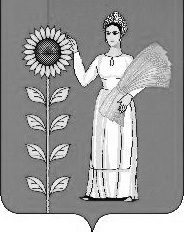 